Ausgezeichnete Unternehmens- und Arbeitsplatzkultur: QUNIS ist Top-3 Arbeitgeber in der ITK-BrancheGreat Place to Work® listet Data & Analytics-Spezialist in den Top 3 der besten Arbeitgeber in der ITK-Branche und bescheinigt weitere Top-Platzierungen für Bayern und im kleinen MittelstandQUNIS-Team attestiert eine überdurchschnittlich hohe Zufriedenheit mit Führung, Arbeitsumfeld und Work-Life-Balance und vergibt einen Trust-Index von 93 ProzentBrannenburg, 7. April 2020. Bei den besten Arbeitgebern ITK Platz 3, Platz 4 bei den besten Arbeitgebern Bayerns, Platz 8 bei den besten Arbeitgebern im kleinen Mittelstand: Die Mitarbeiter der QUNIS GmbH haben ihr Unternehmen bei einer Erhebung des unabhängigen Forschungsinstituts Great Place to Work® in der Kategorie ‘Unternehmen 10-49 Mitarbeitende‘ durchweg mit hervorragenden Bewertungen belegt. Der ermittelte hohe Trust-Index von 93 Prozent bescheinigt dem in Brannenburg ansässigen und in Deutschland und Österreich mit 20 Offices vertretenen Spezialisten für Data & Analytics die überdurchschnittlich große Zufriedenheit des Teams mit der bei QUNIS gelebten Unternehmens- und Arbeitsplatzkultur. Zusätzlich unterstreicht das unabhängige Kulturaudit des Expertengremiums das Gesamtergebnis mit sehr guten und exzellenten Bewertungen der von QUNIS vorgestellten Unternehmenswerte und Maßnahmen.  „Wir sind stolz und glücklich über die hervorragenden Platzierungen, beweisen sie doch, dass wir unsere Werte ‘Qualität, Teamgeist, Spaß, Leidenschaft, Fairness und Vertrauen‘ von innen heraus leben und sie bei unseren Mitarbeitern hoch angesehen sind“, zeigt sich Herrmann Hebben, Geschäftsführer und HR-Verantwortlicher von QUNIS, zufrieden mit den durchweg positiven Ergebnissen. „Die Great Place to Work-Initiative bestärkt uns, die QUNIS-Werte gerade auch im Zuge unseres steten Wachstums fest im Auge zu halten und bewusst  zu pflegen. So haben wir bereits im letzten Jahr eine ausschließlich auf das Thema Personalentwicklung fokussierte zusätzliche Ressource im HR-Bereich aufgebaut und unsere Maßnahmen und Programme weiterentwickelt. Im Bereich Gesundheit und Fitness zählen dazu etwa das Angebot eines veganen Mittagsservices, die Anschaffung von E-Scootern in unserer Zentrale in Brannenburg oder gemeinsame Tabata-Sessions, die der Chef höchstpersönlich abhält. Darüber hinaus haben wir noch viele weitere Ideen im Kopf und hoffen, sie bald umsetzen zu können. Für meinen Mit-Geschäftsführer Steffen Vierkorn und mich ist es regelmäßig ein Gänsehaut-Moment zu sehen, wie alle mitmachen und zusammenhalten und so dafür sorgen, dass hochtechnologisches Know-how und Menschlichkeit perfekt harmonieren. Was es konkret bedeutet, ein so tolles Team zu haben, zeigte sich beispielsweise bei unserem Umzug in das neue Bürogebäude in Brannenburg, bei dem ausnahmslos alle Hand angelegt haben, und nicht zuletzt in der aktuellen Situation: Wir arbeiten alle vom Homeoffice aus, voll engagiert, technisch unabhängig und flexibel im Hinblick auf Kinderbetreuung oder Schicht-Sharing mit dem Partner. Der Zusammenhalt im gesamten Team ist einfach großartig.“Das besondere Arbeitsumfeld von QUNIS spiegelt sich auch in der Gestaltung des 2019 bezogenen neuen Head Offices in Brannenburg wider: Viel Wert wurde dabei auf eine großzügige Raumeinteilung mit offenen Bereichen, Mottoräumen im Feel-good-Ambiente für kreatives Arbeiten sowie Rückzugsecken für Telefonate oder Ruhe fordernde Tätigkeiten gelegt. Die Umgebung bis hin zum Mobiliar reflektiert den klaren Wunsch, für „Kopf und Körper“ ausreichend Freiräume zu schaffen. Ausgestattet mit einer großen Dachterrasse und Blick auf das idyllische Inntal und die umliegenden Berge, bietet das Head Office viel Platz für das QUNIS-typische Arbeiten: fokussiert, fachlich, hochkarätig und mit viel Spaß. Das verteilte Team arbeitet schwerpunktmäßig bei Kunden, im Homeoffice und im Rahmen thematischer Units und Thinktanks ohne die Notwendigkeit einer festen Standortbindung, aber dennoch mit einem zentralen Firmensitz als einem „Come together“-Fixpunkt für Meetings, Bootcamps oder die regelmäßig stattfindenden Campus-Events.Basis für die Top-Platzierungen von QUNIS bei der Great Place to Work®-Initiative waren anonym vorgenommene Bewertungen der Mitarbeiter zu Faktoren wie Glaubwürdigkeit, Respekt, Fairness, Stolz und Teamgeist. Anhand vordefinierter Fragen beinhaltete die Evaluierung, in welchem Maß die Führungskräfte auf das Team eingehen und es inspirieren, wie Work-Life-Balance, Gesundheit und Weiterentwicklung gefördert werden oder inwiefern und mit welchem Angebot das Unternehmen soziales Engagement und Diversität unterstützt. Zudem konnten die Mitarbeiter auch die Recruiting- und Start-Prozesse sowie das tägliche Arbeitsleben bei QUNIS beurteilen. In allen Kategorien lag QUNIS weit über dem Durchschnitt.Bereits 2018 hat QUNIS von Great Place to Work die Auszeichnung als bester Arbeitgeber ITK erhalten. Darüber hinaus listete FOCUS das Unternehmen als Top Arbeitgeber Mittelstand 2018 und das Bewertungsportal kununu vergab die Siegel Open Company und Top Company.Begleitendes Bildmaterial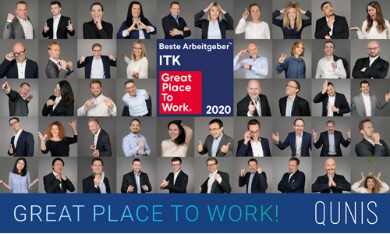 Auszeichnung Great Place to Work – QUNIS-Team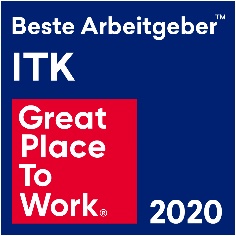 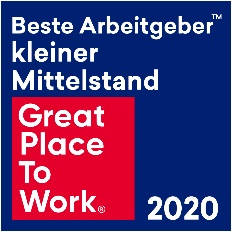 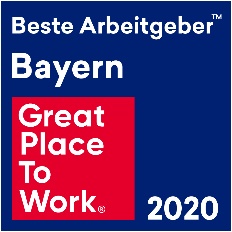 © Great Place To Work® Institute[ Download unter https://ars-pr.de/presse/20200407_qun ]Über QUNISQUNIS steht Unternehmen bei allen Anforderungen im Themenfeld von Business Intelligence, Big Data, Advanced Analytics, Artificial Intelligence (AI) und Data Management zur Seite. Gegründet wurde das Unternehmen 2013 von Hermann Hebben und Steffen Vierkorn. Seinen Firmensitz hat QUNIS im oberbayerischen Brannenburg mit 20 weiteren Offices deutschlandweit. Als Projektbegleiter unterstützt der Data & Analytics-Experte seine Kunden verschiedenster Unternehmensgröße und Branchen von der Idee über die Identifikation der Handlungsfelder bis hin zur Implementierung und nachhaltigen Verankerung in der Organisation. Weitere Informationen sind unter https://qunis.de erhältlich.20200407_qunWeitere Informationen:			Ansprechpartner für die Presse:QUNIS GmbH					ars publicandi GmbHMonika Düsterhöft				Martina OvermannFlintsbacher Straße 12				Schulstraße 2883098 Brannenburg				66976 RodalbenTelefon: +49 8034 99591-0			Telefon: +49 6331 5543-13Telefax: +49 8034 99591-99			Telefax: +49 6331 5543-43https://qunis.de					https://ars-pr.demonika.duesterhoeft@qunis.de  		MOvermann@ars-pr.de 